СОВЕТ ХОПЕРСКОГО СЕЛЬСКОГО ПОСЕЛЕНИЯ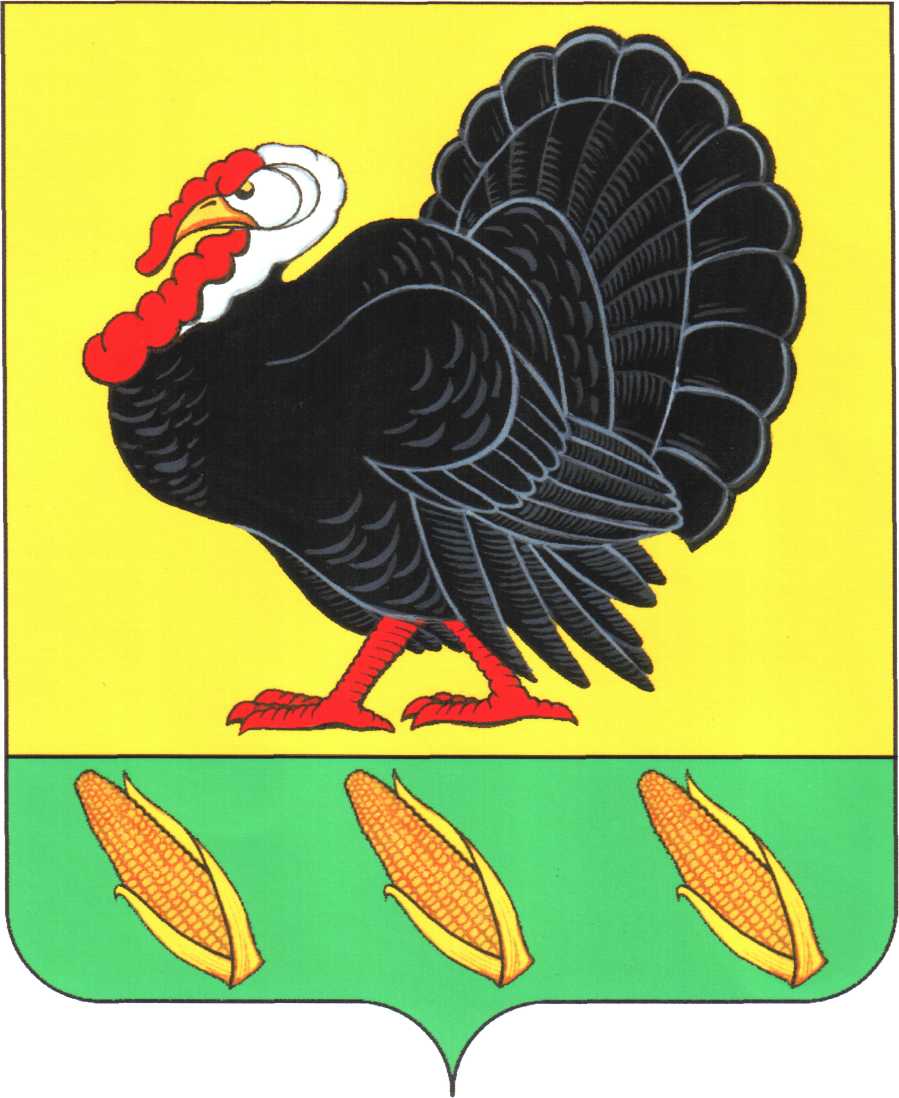 ТИХОРЕЦКОГО РАЙОНА  РЕШЕНИЕ    ПРОЕКТот ________2015 г.                                                                              № ___станица ХоперскаяО внесении изменения в решение Совета Хоперского сельского поселения Тихорецкого района от 12 ноября 2010 года № 71 «Об установлении земельного налога»В целях оказания поддержки многодетным семьям, проживающим на территории Хоперского сельского поселения Тихорецкого района, на основании статьи 387 Налогового кодекса Российской Федерации, письма министерства финансов Краснодарского края от 3 марта 2015 года                    № 205-1312/15-18-07 «О внесении изменений в муниципальные правовые акты», Совет Хоперского  сельского поселения Тихорецкого района р е ш и л:1.Внести в решение Совета Хоперского сельского поселения Тихорецкого района от 12 ноября 2010 года № 71 «Об установлении земельного налога» (с изменениями от 28 июня 2012 года № 149, от 04 апреля 2013 года   № 181, от 24 января 2014 года № 228, от 31 марта 2014 года № 240, от               26 декабря 2014 года № 21) изменения, изложив пункт пятый в следующей редакции:«5. Предоставить налоговые льготы начисленной к уплате суммы земельного налога следующим категориям граждан:          -многодетным семьям в отношении одного земельного участка, неиспользуемого в предпринимательской деятельности - в размере 50%;          -гражданам, достигшим 70 летнего возраста - в размере 50%;          -инвалидам 1 группы - в размере 50%;          -инвалидам 2 группы - в размере 25%.».3.Настоящее решение довести до сведения Межрайонной инспекции Федеральной налоговой службы России № 1 по Краснодарскому краю в Тихорецком районе.4. Опубликовать настоящее решение в газете «Тихорецкие вести» и разместить на официальном сайте администрации Хоперского сельского поселения Тихорецкого района в информационно-телекоммуникационной сети «Интернет».5.Настоящее решение вступает в силу не ранее чем по истечении одного месяца со дня его официального опубликования, и не ранее 1 января 2016 года.Глава Хоперского сельского поселения Тихорецкого района                                                           С.Ю.Писанов